 PARALEGAL ASSOCIATIONFor benefit of the children served byCity Team Ministries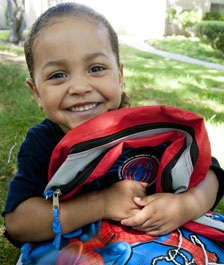 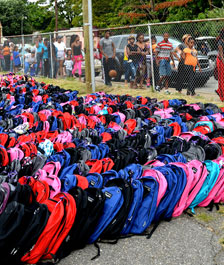 The School Supply Wish List Includes:Backpacks3-Ring BindersLined PaperPencil Holders#2 pencilsPencil SharpenersErasersGlue/Glue SticksColored MarkersHighlightersPlastic RulersBlunt ScissorsIndex DividersCash donations are also welcome!Feel free to take a copy of the school supply list with you and return with some items!Thank you…………………..